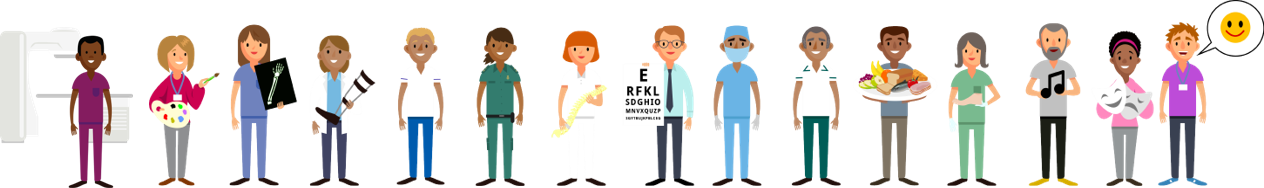 Allied Health Professionals Day 14th October 2023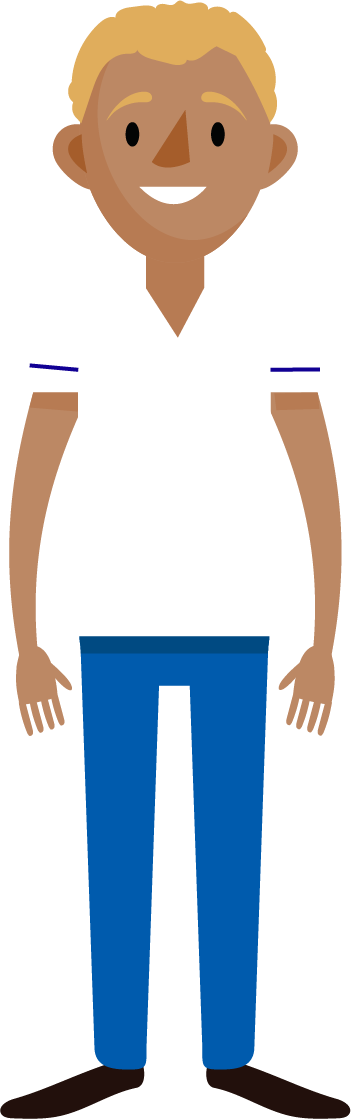 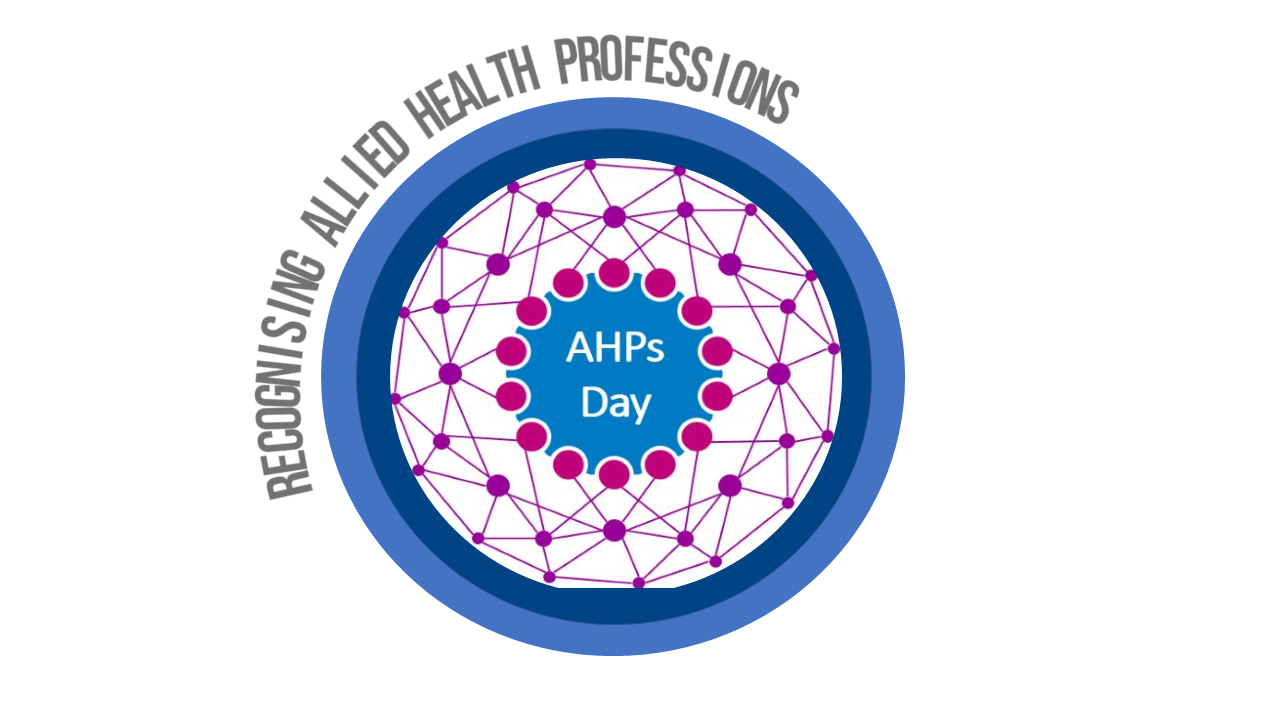 Hello…..I am a Physiotherapist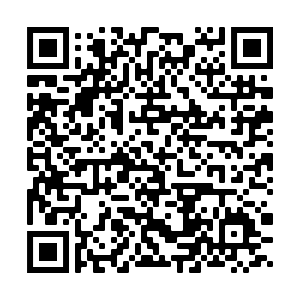 Find out more by scanning the QR code